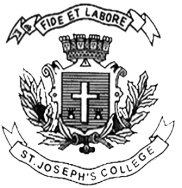 ST. JOSEPH’S COLLEGE (AUTONOMOUS), BENGALURU-27B.Sc.  BOTANY – II SEMESTEREND SEMESTER EXAMINATION – APRIL 2017BO: 215 – Fungi, Plant Pathology, Bryophytes, Plant AnatomyThis question paper has ONE printed page and THREE partsInstructions: Draw diagrams and give examples wherever necessary.Time: 2 ½ hours								              Max. Marks: 70Answer any TEN of the following in two or three sentences:		           10 x 2 = 20 marksClub root of crucifers.Lenticels.Soridia.VAM.Apical meristem.Gemma cup.Apotracheal parenchyma.Apospory.Appendiculate scales.Heart wood.Ascus.Sclerotia.Write critical notes on any FIVE of the following:			             5 x 6 = 30 marksL.S of the Sporophyte of Anthoceros.Ectomycorrhiza and its importance.Koleroga of areca and its significance in Karnataka.Economic importance of fungi. (Any 6 )Basidiocarp of Agaricus.External secretory structures.Extra stelar Secondary growth in dicot stem.Give a comprehensive account of any TWO of the following:		           2 x 10 = 20 marksLife cycle of Puccinia graminis on wheat plant.Theories of organization of meristems.Sporophyte of Funaria and discuss the dehiscence mechanism.  BO-215-B-16